Policy Officer Report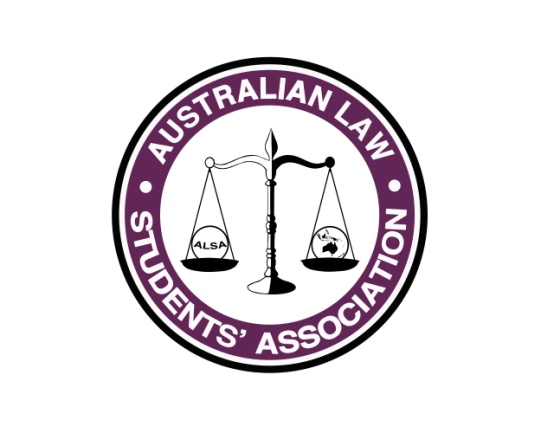 Name: Jacinta Kenward	Position: Policy OfficerE-mail: Policy@alsa.asn.au What has happened so far...Currently we have 24 by laws, a new constitution and and old constitution. These bylaws refer to sections of the old constitution and also contradict one and other. Some of these bylaws are completely out of date- even referring to ‘April Council’.What you plan to do between now and July ConferenceI plan to condense these 24 bylaws into 8. These bylaws will be consistent with the new constitution, not the old. Furthermore, these bylaws will be consistent with one and other. I will consult with each portfolio to assess what factual changes need to occur within their respective bylaws. Lastly, I will update these bylaws to reflect current events within the ALSA Committee.